ЛЭПБУКПо русскому языкуКласс 1(на базе платформе: Мобильного Электронного Образования)Авторы: Шаравина Лиана ГригорьевнаЗанятие: 9 Текст и предложениеИнтернет-урок 1:  Текст и предложениеВопрос из МЭОВопрос по НРЭОПосмотри анимацию и выясни, что такое текст.Анимация про Копейск Мы живем в городе Копейске Челябинкой области. Столько красивых мест в нем!  Наш город окружают леса, озера.  Наш Копейск самый красивый город в мире!  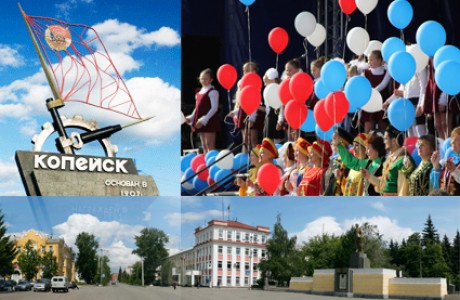 Признаки текста 2Какое предложение можно добавить в текст «Весна пришла!»? Помни, что предложения в тексте связаны по смыслу.Текст «Наш город Копейск». Н-р: Мы очень любим город, где мы родились; наш город всегда чистый, ухоженный,Текст и предложениеТекст состоит из предложений. Выясни, что такое предложение, как составить предложение из слов. Предложение – одно или несколько слов, в которых выражается какая-либо мысль. Мы очень любим свой город Копейск.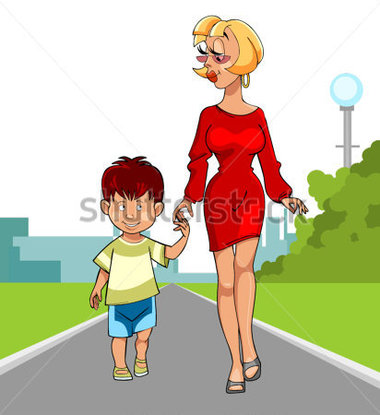 Миша, мама, гулять, город, КопейскМиша с мамой гуляют по городу Копейску.Миша с мамой гуляют по городу Копейску?Миша с мамой гуляют по городу городу Копейску.!Составляем схемы предложенияТы уже пользовался схемами предложения на уроках обучения грамоте. Рассмотри схему предложения. Мы любим свой город Копейск.|__ __ __ __ __ .Какие предложения соответствуют схемам?ПредложениеВ Копейске живут мои друзья.  Тебе нравится город Копейск?Схема|__ __ __ __  ?|__ __ __ __ __ .Составь схемы предложений.Папа подарил Кате книгу. Ты умеешь плавать? У Саши новый мяч! Где мой карандаш?Примеры:  Наш Копейск украшают красивые цветы.Любите свой родной край!Где ты живешь?